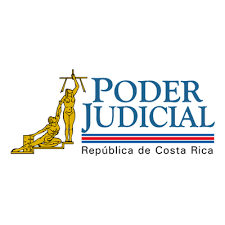 PROCEDIMIENTO DE CONTINUIDAD DEL SERVICIOOFICINA XXXXEste documento es propiedad intelectual del Poder Judicial de la República de Costa Rica; y contiene información confidencial únicamente para uso interno de la Institución. Si usted no tiene permiso para acceder a este documento, debe devolverlo al Subproceso de Gestión de Continuidad del Servicio y, además, se le notifica que cualquier divulgación, copia, distribución o realizar cualquier acción basada en este documento sin autorización, está estrictamente prohibido.Contenido del documentoEn este documento usted podría encontrar fácilmente los procedimientos a ejecutar en caso de un incidente disruptivo que interrumpa la operación normal de su oficina y/o despacho.Objetivo y Alcance del DocumentoEl presente documento tiene como objetivo documentar los procedimientos a llevar a cabo por parte de la oficina en caso de presentarse un evento disruptivo causado por diferentes escenarios, lo que puede llevar a la interrupción de los servicios críticos y/o esenciales del Poder Judicial.Elementos críticos del Servicio Liste los sistemas tecnológicos de los cuales tiene dependencia para la prestación de sus servicios:Ejemplo: Escritorio Virtual, Sistema de Obligados de Pensiones Alimentarias (SOAP), SDJ, Expediente Criminal Único, entre otros.Liste los elementos requeridos para poder dar continuidad al servicio en ausencia de los sistemas:Expediente físico.Papelería.Formularios.Procedimientos de continuidad ante escenarios de interrupción del servicio4.1 Escenario: indisponibilidad total de tecnologíaListe las actividades que debe ejecutar como plan de respuesta ante una indisponibilidad total de la infraestructura tecnológica:4.2 Escenario: Desastres naturales o causados por el ser humanoListe las actividades que debe ejecutar como plan de respuesta ante un desastre natural o causado por el hombre:4.3 Escenario: Indisponibilidad del recurso humanoListe las actividades que debe ejecutar como plan de respuesta ante la indisponibilidad del recurso humano:4.4 Escenario: Indisponibilidad o Falla tecnológica parcialListe las actividades que debe ejecutar como plan de respuesta ante la indisponibilidad o falla tecnológica parcial:5 ANEXOS5.1 Instrucciones Enumere las tareas del procedimiento, es decir el paso a paso que se aplicará en caso de no contar con servicio tecnológico Describa cada tarea con claridad y concisión, explicando el mayor detalle posible. Recuerde que este procedimiento será ejecutado cuando se presente una contingencia y cualquier persona con algún conocimiento sobre el proceso debe poder llevarlo a cabo, por lo que deberá brindar el mayor detalle posible.Para cada tarea se deben identificar las personas responsables en tres niveles (se requiere el puesto de la persona, así como nombre y apellidos). Además, en caso de ser necesario, se deben incluir los terceros o proveedores asociados.Nivel 1: Es la persona responsable de la ejecución de la tarea.Nivel 2: En caso de no estar disponible el nivel 1, pasa a ser responsable de la ejecución de la tarea.Nivel 3: En caso de no estar disponible el nivel 1 y nivel 2, pasa a ser responsable de la ejecución de la tarea.Para cada tarea se debe identificar el tiempo establecido de su ejecución (segundos, minutos, horas, días o semanas).Se pueden definir tareas anteriores y posteriores, así como subtareas. En caso de hacerlo, por favor identificar muy bien por medio de la numeración de las tareas. Si se requiere incluir instrucciones de trabajo, se puede colocar como un anexo.Identifique los recursos o elementos críticos necesarios para poder recuperar y darle continuidad al servicio, bajo el escenario de no contar con los sistemas o infraestructura tecnológica para la ejecución de las labores.Cada documento llevará una codificación asociada al Sistema de Gestión de Continuidad del Servicio, según la jerarquía estipulada en el control documental.Control de CambiosControl de AprobaciónServicio: Indicar el servicio afectado por la indisponibilidad tecnológica (el servicio que depende de la plataforma tecnológica)Servicio: Indicar el servicio afectado por la indisponibilidad tecnológica (el servicio que depende de la plataforma tecnológica)Servicio: Indicar el servicio afectado por la indisponibilidad tecnológica (el servicio que depende de la plataforma tecnológica)Oficina responsable:Oficina responsable:TareaResponsableDuraciónNivel 1: Es responsable de la ejecución de la tareaNivel 2: En caso de no estar disponible el nivel 1, pasa a ser responsable de la ejecución de la tarea.Nivel 3: En caso de no estar disponible el nivel 1 y nivel 2, pasa a ser responsable de la ejecución de la tarea.Para cada tarea se debe identificar el tiempo establecido de su ejecución (segundos, minutos, horas, días o semanas)Servicio: Indicar el servicio afectado por un evento causado por un desastre natural o por el ser humanoServicio: Indicar el servicio afectado por un evento causado por un desastre natural o por el ser humanoServicio: Indicar el servicio afectado por un evento causado por un desastre natural o por el ser humanoOficina responsable:Oficina responsable:TareaResponsableDuraciónNivel 1: Es responsable de la ejecución de la tareaNivel 2: En caso de no estar disponible el nivel 1, pasa a ser responsable de la ejecución de la tarea.Nivel 3: En caso de no estar disponible el nivel 1 y nivel 2, pasa a ser responsable de la ejecución de la tarea.Para cada tarea se debe identificar el tiempo establecido de su ejecución (segundos, minutos, horas, días o semanas)Servicio: Indicar el servicio afectado por un evento causado por la indisponibilidad del recurso humanoServicio: Indicar el servicio afectado por un evento causado por la indisponibilidad del recurso humanoServicio: Indicar el servicio afectado por un evento causado por la indisponibilidad del recurso humanoOficina responsable:Oficina responsable:TareaResponsableDuraciónNivel 1: Es responsable de la ejecución de la tareaNivel 2: En caso de no estar disponible el nivel 1, pasa a ser responsable de la ejecución de la tarea.Nivel 3: En caso de no estar disponible el nivel 1 y nivel 2, pasa a ser responsable de la ejecución de la tarea.Para cada tarea se debe identificar el tiempo establecido de su ejecución (segundos, minutos, horas, días o semanas)Servicio: Indicar el servicio afectado por un evento causado por la indisponibilidad o falla tecnológica parcialServicio: Indicar el servicio afectado por un evento causado por la indisponibilidad o falla tecnológica parcialServicio: Indicar el servicio afectado por un evento causado por la indisponibilidad o falla tecnológica parcialOficina responsable:Oficina responsable:TareaResponsableDuraciónNivel 1: Es responsable de la ejecución de la tareaNivel 2: En caso de no estar disponible el nivel 1, pasa a ser responsable de la ejecución de la tarea.Nivel 3: En caso de no estar disponible el nivel 1 y nivel 2, pasa a ser responsable de la ejecución de la tarea.Para cada tarea se debe identificar el tiempo establecido de su ejecución (segundos, minutos, horas, días o semanas)VersiónFechaRealizado porMotivoFirmaSelloElaboróRevisóAutorizóFirmaFirmaFirma